SCHOOL OF HEALTH SYSTEMS                      AND PUBLIC HEALTH 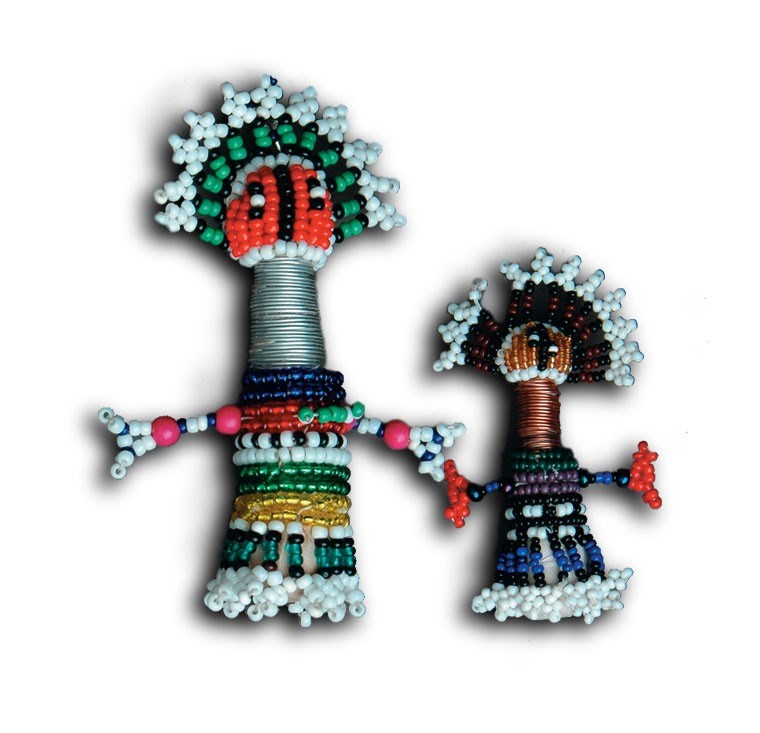 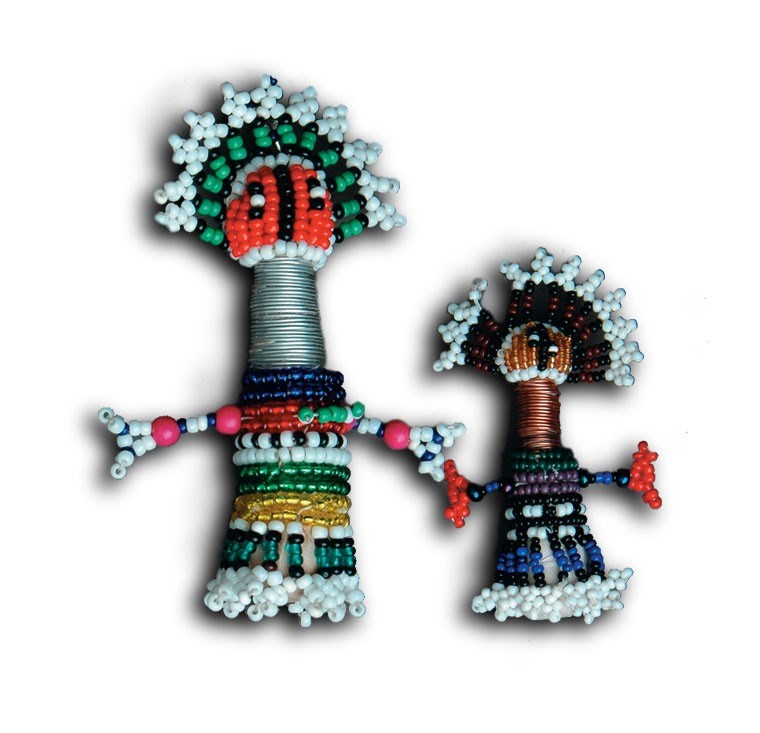 UNIVERSITY OF PRETORIA Faculty of Health Sciences DOM&H Exam Enrolment and Deregistration Form Registration for examination 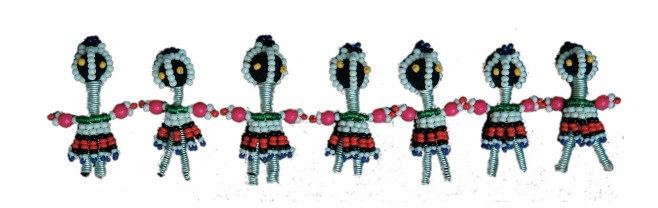 *Please note that the entry criteria to enrol for the PHM 776 & 777 examination are the successful completion of all modules. Students must ensure that they meet these criteria before enrolling for these exams. I hereby confirm that I meet all the requirements for enrolment of the exam/s: Student Signature: ____________________________ Date:  _______________ Contact details in case of cancellation: _________________________________ All registrations must go through the SHSPH Student Administration Office Tel:  +27 (0) 12 356 3292. E-mail:  lesiba.mpati@up.ac.za  NAME and SURNAMESTUDENT NUMBER PROGRAMME REGISTERED FOR (DOM&H or DOH) CODE Date Register      (Mark X)Deregister   (Mark X)PHM 776                       (Part 1) *  Diploma in Occupational Medicine & Health Exam (Part 1)PHM 777      (Part 2) *  Diploma in Occupational Medicine & Health Exam (Part 1)